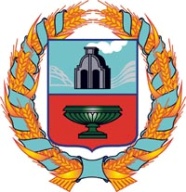 СОБРАНИЕ ДЕПУТАТОВ УРЫВСКОГО СЕЛЬСОВЕТА ТЮМЕНЦЕВСКОГО РАЙОНА АЛТАЙСКОГО КРАЯР Е Ш Е Н И Е           27 декабря 2022 г                                                                                               № 20с. Урывки Об утверждении Плана работы представительного и исполнительного органов местного самоуправления  Урывский сельсовет Тюменцевского района  Алтайского края на 2023 год           Заслушав  и обсудив  информацию  главы  Урывского сельсовета Подлегаевой  О.Г. по вопросу планирования работы представительного и исполнительного органов местного самоуправления   Урывский сельсовет  Тюменцевского района Алтайского края на 2023 год,  Собрание депутатов  Урывского  сельсовета РЕШИЛО:           1. Принять за основу План работы представительного и исполнительного органов местного самоуправления  Урывский сельсовет Тюменцевского района Алтайского края на 2023 год  (приложение № 1).           2. Настоящее решение направить главе сельсовета Подлегаевой О.Г. для подписания и обнародования в установленном порядке.Председатель Собрания  депутатов                                                 Н.Г.БрагинаКоррупциогенных факторов не выявлено.Ведущий специалист   Л.Н.Мелкомукова       Приложение № 1 к решению  Собрания  депутатов  Урывского сельсоветаот «  27_»декабря   2022   №  20ПЛАН РАБОТЫпредставительного и исполнительного органов местного самоуправления  Урывский сельсовет Тюменцевского района Алтайского края на 2023 год.№п/п№п/п Наименование  мероприятийСрок проведенияОтветственные исполнители112341. Мероприятия в области правотворческой деятельности1. Мероприятия в области правотворческой деятельности1. Мероприятия в области правотворческой деятельности1. Мероприятия в области правотворческой деятельности1. Мероприятия в области правотворческой деятельности1.1Об исполнении бюджета Урывского сельсовета за 2022год.Об исполнении бюджета Урывского сельсовета за 2022год.1 кварталГлава  сельсовета1.2Отчет о работе администрации Урывского сельсовета за 2022 год.Отчет о работе администрации Урывского сельсовета за 2022 год.1 кварталГлава  сельсовета1.3О внесении изменений и дополнений в Устав МО  Урывский сельсовет Тюменцевского районаО внесении изменений и дополнений в Устав МО  Урывский сельсовет Тюменцевского районаПо мере необходимостиГлава сельсовета, постоянная комиссия по социальным вопросам1.4О внесении изменений и дополнений в «Положение о проведение аттестации муниципальных служащих муниципального образования Урывский сельсовет Тюменцевского района»О внесении изменений и дополнений в «Положение о проведение аттестации муниципальных служащих муниципального образования Урывский сельсовет Тюменцевского района»1 квартал;Глава сельсовета1.5О внесении изменений и дополнений в решение «О бюджете муниципального образования  Урывский сельсовет Тюменцевского района на 2023 год»О внесении изменений и дополнений в решение «О бюджете муниципального образования  Урывский сельсовет Тюменцевского района на 2023 год»По мере необходимостиГлава сельсоветаПостоянная комиссия  по планированию и бюджету1.6Об исполнении бюджета Урывского сельсовета за первый квартал 2023 г.Об исполнении бюджета Урывского сельсовета за первый квартал 2023 г.2 квартал, апрельГлава  сельсовета1.7Об исполнении бюджета Урывского сельсовета за второй квартал 2023 г.Об исполнении бюджета Урывского сельсовета за второй квартал 2023 г.3 квартал, июльГлава  сельсовета1.8Об исполнении бюджета Урывского сельсовета за третий квартал 2023 г.Об исполнении бюджета Урывского сельсовета за третий квартал 2023 г.4 квартал, октябрьГлава  сельсовета1.8О проекте  бюджета сельсовета на 2023годО проекте  бюджета сельсовета на 2023год4 кварталГлава  сельсовета,постоянная комиссия по планированию и бюджету1.9О проекте бюджета сельсовета на 2024 годО проекте бюджета сельсовета на 2024 год4 квартал1.10Об утверждении бюджета сельсовета  на 2023 годОб утверждении бюджета сельсовета  на 2023 год4 кварталГлава  Урывского сельсовета,постоянная комиссия по планированию и бюджету1.11О плане работы представительного и исполнительного органов местного самоуправления Урывский сельсовет Тюменцевского района Алтайского края на 2024 год.О плане работы представительного и исполнительного органов местного самоуправления Урывский сельсовет Тюменцевского района Алтайского края на 2024 год.4 кварталГлава сельсовета,  постоянные комиссии Собрания депутатов, депутаты1.12Проведение внеочередных сессий Собрания депутатов  Урывского сельсоветаПроведение внеочередных сессий Собрания депутатов  Урывского сельсоветаВ течение годаГлава сельсовета,  постоянные комиссии Собрания депутатов, депутаты1.13Приведение МНПА в сфере административного законодательства  в соответствии с внесенными изменениями в Федеральные законы и Законы Алтайского края.Приведение МНПА в сфере административного законодательства  в соответствии с внесенными изменениями в Федеральные законы и Законы Алтайского края.В течение годаГлава  сельсовета,  постоянные комиссии Собрания депутатов, депутаты1.14Предоставление МНПА в отдел по ведению регистра правового департамента Администрации края.Предоставление МНПА в отдел по ведению регистра правового департамента Администрации края.В течение годаГлава сельсовета,  постоянные комиссии Собрания депутатов, депутаты2. Мероприятия в области осуществления контрольных функций2. Мероприятия в области осуществления контрольных функций2. Мероприятия в области осуществления контрольных функций2. Мероприятия в области осуществления контрольных функций2. Мероприятия в области осуществления контрольных функций2.12.1О работе учреждений культуры на территории муниципального образования Урывский  сельсовет Тюменцевского района Алтайского края1 кварталЗаведующая филиалом ИКДЦ, заведующая филиалом библиотеки2.22.2О работе постоянных комиссий Собрания депутатов  Урывского сельсоветаВ течение годаГлава сельсовета2.32.3Проведение экспертизы проектов правовых актов, выносимых на сессии районного Собрания депутатовПо мере подготовки вопросовГлава сельсовета2.42.4О работе комиссий   и общественных   формирований  при администрации  Урывского сельсовета.По планамГлава сельсовета, председатели комиссий и общественных формирований3. Заседания постоянных комиссий Собрания  депутатов 3. Заседания постоянных комиссий Собрания  депутатов 3. Заседания постоянных комиссий Собрания  депутатов 3. Заседания постоянных комиссий Собрания  депутатов 3. Заседания постоянных комиссий Собрания  депутатов 3.13.1Об утверждении  плана работы постоянных комиссий на 2023 год1 кварталПредседатели постоянных комиссий3.23.2Проведение заседаний  постоянных комиссий Собрания депутатов,  согласно  планаВ течение годаПредседатели постоянных комиссий112344. Организационная и информационная работа с населением4. Организационная и информационная работа с населением4. Организационная и информационная работа с населением4. Организационная и информационная работа с населением4. Организационная и информационная работа с населением4.14.1Проведение публичных слушаний по вопросам внесения изменений и дополнений в Устав муниципального образования  Урывский сельсовет, проекта  бюджета на 2023 год В течение года,по мере необходимостиГлава сельсовета4.24.2Проведение встреч с избирателями, участие в собраниях и сходах граждан по вопросам местного значенияВ течение годаДепутаты4.34.3Отчет депутатов  перед населением о проделанной  работе  Декабрь Депутаты4.44.4Опубликование (обнародование) принятых  Собранием депутатов решенийВесь периодглава сельсовета5. Вопросы для проведения учёбы депутатов5. Вопросы для проведения учёбы депутатов5. Вопросы для проведения учёбы депутатов5. Вопросы для проведения учёбы депутатов5. Вопросы для проведения учёбы депутатов5.15.1Устав муниципального образования  Урывский сельсовет Тюменцевского района Алтайского краяВ течение годаГлава сельсовета5.25.2Об общих принципах организации местного самоуправления в РФ (№ 131-ФЗ от 06.10.2003г.)В течение годаГлава сельсовета5.35.3Работа депутатов по округуВ течение годаГлава сельсовета5.45.4Закон о муниципальной службе в Алтайском крае (№134-ЗС от 07.12.2007)В течение годаГлава сельсовета6. Организационно-массовые мероприятия6. Организационно-массовые мероприятия6. Организационно-массовые мероприятия6. Организационно-массовые мероприятия6. Организационно-массовые мероприятия6.16.1Обеспечить  проведение:сессий  Собрания  депутатов  сельсовета;заседаний  комиссий.В течение годаГлава сельсовета, председатели комиссий6.26.2Подготовить информационный  материал  о деятельности  местного  самоуправления  в помощь  депутатам   при   отчетах  перед  избирателями.В течение годаГлава сельсовета, председатели комиссий6.36.3Провести  прием  граждан  по  личным  вопросам   депутатами   сельсовета.В течение годаДепутаты6.46.4Организация личного приема граждан главой сельсовета.В течение годаГлава сельсовета, 7. Подготовить и провести сходы и общие собрания граждан7. Подготовить и провести сходы и общие собрания граждан7. Подготовить и провести сходы и общие собрания граждан7. Подготовить и провести сходы и общие собрания граждан7. Подготовить и провести сходы и общие собрания граждан7.17.1Отчет о работе администрации сельсовета за 2022 год1 кварталГлава сельсовета, 7.37.3О благоустройстве и наведении порядка на территории сельсовета2 кварталГлава сельсовета 7.47.4О противопожарной безопасности на территории администрации Урывского сельсовета2 кварталГлава сельсовета,  7.57.5О найме пастухов2 кварталГлава сельсовета 7.87.8О предстоящих Новогодних праздниках4 кварталГлава сельсовета, заведующий СДК8. Подготовить и провести культурно-массовые мероприятия8. Подготовить и провести культурно-массовые мероприятия8. Подготовить и провести культурно-массовые мероприятия8. Подготовить и провести культурно-массовые мероприятия8. Подготовить и провести культурно-массовые мероприятия 8.2 8.2Тематический вечер, посвящённый Дню защитника ОтечествафевральЗаведующая филиалом ИКДЦ, библиотеки8.38.3Праздничный концерт, посвящённый  Дню 8 МартамартЗаведующая филиалом  ИКДЦ, библиотеки  8.4  8.4Отчёт художественной самодеятельности  АпрельЗаведующая филиалом ИКДЦ, библиотеки   8.5  8.5Торжественный митинг, посвящённый Дню Победы 9 маяГлава сельсовета,   заведующая  филиалом ИКДЦ, библиотеки8.68.6 Праздничный  концерт, посвященный Дню Победы советского народа в ВОВ9 маяЗаведующая филиалом ИКДЦ, библиотеки   8.7  8.7День Памяти и скорби 22 июняГлава сельсовета, заведующая филиалом ИКДЦ, библиотеки8.88.8О праздновании дня селаНачало июляГлава сельсовета, ведущий специалистЗаведующая филиалом ИКДЦ, библиотеки, председатель Совета ветеранов, женсовет8.98.9Мероприятия в рамках  месячника «Пожилого человека»  октябрьГлава сельсовета, Заведующая филиалом ИКДЦ, библиотеки, председатель Совета ветеранов, женсовет 8.108.10Мероприятия по проведению Дня МатериноябрьГлава сельсовета, заведующая филиалом ИКДЦ, библиотеки, женсовет, Совет ветеранов 8.118.11Мероприятия по проведению Новогодних праздниковдекабрьГлава сельсовета,  заведующая филиалом ИКДЦ 